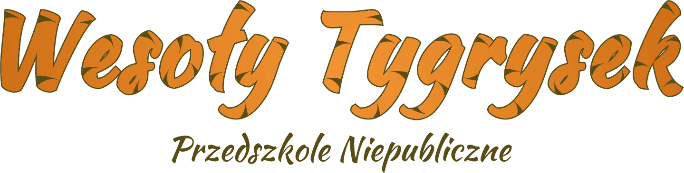 Karta zgłoszenia dziecka do przedszkolaProszę o przyjęcie dziecka do Niepublicznego  Przedszkola „ Wesoły Tygrysek” w Toruniu przy ul. Fiołkowej 18.Dane dzieckaDane osobowe dzieckaPESEL …………………………………………………Imię ……………………………………………………Drugie imię ……………………………………………Nazwisko………………………………………………Data urodzenia………………………………………...Miejscowość…………………………………………..Adres zameldowania dzieckaUlica …………………………………………………..Numer domu…………………………………………..Numer lokalu………………………………………….Kod……………………………………………………Miejscowość…………………………………………..Informacje dodatkoweInformacje o dzieckuDziecko jest wychowywane przez samotnego opiekuna/rodzica (wpisać TAK lub NIE)…………………………………………………………………………………………………...Dziecko wychowywane jest przez rodziców/opiekunów niepełnosprawnych (wpisać TAK lubNIE)………………………………………………………………………………………………Dziecko w rodzinie zastępczej (wpisać TAK lub NIE) …………………………………………….Orzeczenie poradni psychologiczno-pedagogicznej (w przypadku dzieckaniepełnosprawnego) (wpisać TAK lub NIE) ………………………………………………………..Liczba dzieci w rodzinie ………………………………………………………………………Dane rodziców/prawnych opiekunówDane matki/prawnej opiekunki dzieckaImię ……………………………………………………………………………………………..Nazwisko (obecne) ……………………………………………………………………………..Telefon kontaktowy …………………………………………………………………………….Dane ojca/prawnego opiekuna dzieckaImię ……………………………………………………………………………………………..Nazwisko ………………………………………………………………………………………..Telefon kontaktowy …………………………………………………………………………….Adres zamieszkania matki/opiekunki (jeśli inny niż adres zamieszkania dziecka)Ulica …………………………………………………………………………………………….Numer domu ……………………………………………………………………………………Numer lokalu ……………………………………………………………………………………Kod ……………………………………………………………………………………………...Miejscowość …………………………………………………………………………………….Adres zamieszkania ojca/opiekuna (jeśli inny niż adres zamieszkania dziecka)Ulica …………………………………………………………………………………………….Numer domu ……………………………………………………………………………………Numer lokalu ……………………………………………………………………………………Kod ……………………………………………………………………………………………...Miejscowość …………………………………………………………………………………….Zakład pracy matki/opiekunkiNazwa i adres zakładu pracy ………………………………………………………………………………………………………………………………………………………………………...Zakład pracy ojca/opiekunaNazwa i adres zakładu pracy ………………………………………………………………………………………………………………………………………………………………………...Inne telefony kontaktowe ……………………………………………………………………..Oświadczam, że dane przedłożone w niniejszym podaniu są zgodne ze stanem faktycznym.Niniejszym przyjmuję do wiadomości i wyrażam zgodę na przetwarzanie danych osobowychzawartych w niniejszym podaniu, w systemach informatycznych w celu przeprowadzenia proceduryrekrutacji do przedszkola/oddziału przedszkolnego szkoły podstawowej. Przetwarzanie danychodbywać się będzie zgodnie z ustawą i ochronie danych osobowych (Dz.U. z 2002 r., nr 101, poz. 926ze zm.)Data przyjęcia zgłoszenia 						Podpis rodzica/opiekuna…………………………. 						  ………………………..Załącznik do karty zgłoszenia dziecka w przedszkolu...........................................................................(nazwisko i mię matki/opiekunki dziecka)...........................................................................(nazwisko i imię ojca/opiekuna dziecka)OŚWIADCZENIEDo odbioru z przedszkola dziecka.................................................................................................................................................................upoważniam następujące osoby:1......................................................................................................................................................(imię i nazwisko) 		(miejsce zamieszkania) 			(nr dowodu osobistego) 	(nr telefonu)2......................................................................................................................................................(imię i nazwisko)		 (miejsce zamieszkania)			 (nr dowodu osobistego) 	(nr telefonu)3......................................................................................................................................................(imię i nazwisko)		 (miejsce zamieszkania) 			(nr dowodu osobistego) 	(nr telefonu)4......................................................................................................................................................(imię i nazwisko)		 (miejsce zamieszkania)			 (nr dowodu osobistego) 	(nr telefonu)Bierzemy na siebie pełna odpowiedzialność prawna za bezpieczeństwo odebranego dzieckaod momentu jego odbioru przez wskazaną powyżej, upoważnioną przez nas osobę......................................... 		..................................... 		.................................Miejscowość, data 				podpis matki 				podpis ojca